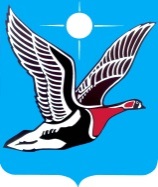 ТАЙМЫРСКИЙ ДОЛГАНО-НЕНЕЦКИЙ МУНИЦИПАЛЬНЫЙ РАЙОНпредседатель Таймырского Долгано-Ненецкого районного Совета депутатовРАСПОРЯЖЕНИЕ12.12.2022                                                                                                          № 21 – ОДг. ДудинкаОб утверждении Плана проведения заседаний сессий Таймырского Долгано-Ненецкого районного Совета депутатов на 2023 года(в редакции Распоряжения Председателя Таймырского Долгано-Ненецкого районного Совета депутатов от 10.05.2023 № 06-ОД)Руководствуясь статьей 31, 40 Устава Таймырского Долгано-Ненецкого муниципального района, Регламентом Таймырского Долгано-Ненецкого районного Совета депутатов, утвержденным Решением Таймырского Долгано-Ненецкого районного Совета депутатов от 15.12.2021 № 12-177, протоколом Президиума Таймырского Долгано-Ненецкого районного Совета депутатов от 12.12.2022 № 105:1. Утвердить План проведения заседаний сессий Таймырского Долгано-Ненецкого районного Совета депутатов на 2023 год:3. Контроль за исполнением настоящего Распоряжения оставляю за собой.4. Распоряжение вступает в силу со дня подписания.В.Н. Шишов 16 февраля–очередное заседание XV сессии Таймырского Долгано-Ненецкого районного Совета депутатов;27 апреля–очередное заседание XV сессии Таймырского Долгано-Ненецкого районного Совета депутатов;18 мая–очередное заседание XV сессии Таймырского Долгано-Ненецкого районного Совета депутатов;15 июня–очередное заседание XV сессии Таймырского Долгано-Ненецкого районного Совета депутатов;12 сентября–очередное заседание XVI сессии Таймырского Долгано-Ненецкого районного Совета депутатов;26 октября–очередное заседание II сессии Таймырского Долгано-Ненецкого районного Совета депутатов;17 ноября–очередное заседание II сессии Таймырского Долгано-Ненецкого районного Совета депутатов;27 ноября–очередное заседание II сессии Таймырского Долгано-Ненецкого районного Совета депутатов;15 декабря–очередное заседание II сессии Таймырского Долгано-Ненецкого районного Совета депутатов.